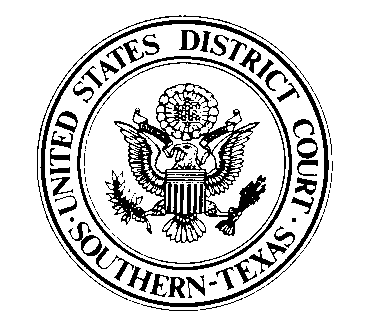 UNITED STATES DISTRICT COURTSOUTHERN DISTRICT OF TEXASOFFICE OF THE CLERKNOTICE OF APPEALNotice is hereby given that __________________________________________ appeals to the:_____ United States Court of Appeals for the Fifth Circuit_____ United States District Court for the Southern District of Texasfrom the:_____ Conviction Only_____ Conviction and Sentence_____ Sentence Only_____ Order (Docket Number _____) entered in this action on _________________, _______.
    (month and date)       (year)__________________________
COUNSEL FOR APPELLANTADDRESS AND PHONE: ______________________
______________________
________________________________________________
DATECERTIFICATE OF SERVICEA true and correct copy of this Notice of Appeal has been conveyed to counsel for Appellee this ____ day of ______, ______, by: ____ mail   _____ electronic filing on CM/ECF.SIGNED: __________________________UNITED STATES OF AMERICA§§v.§ACTION NO.  ________________________§_____________________________§